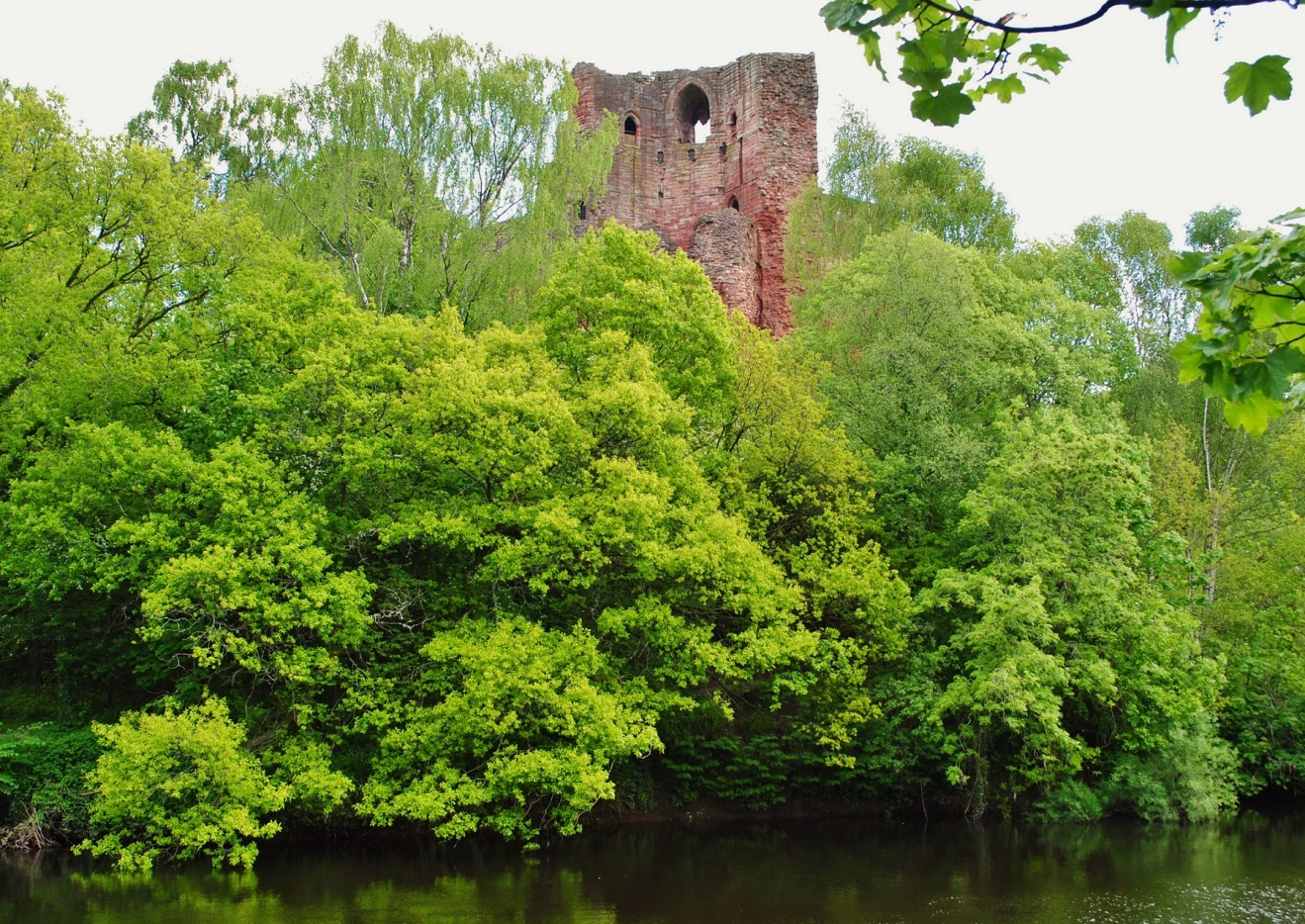 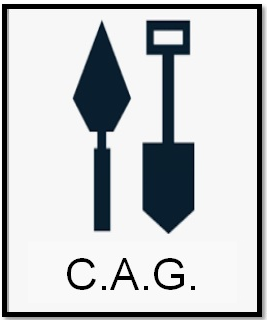 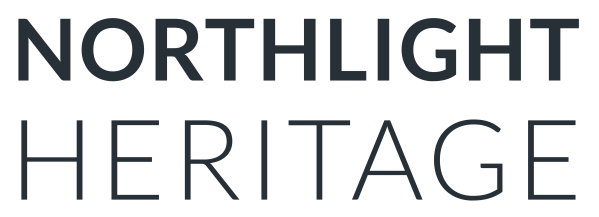 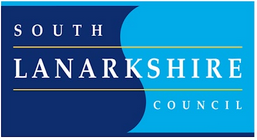 CLUTHA Archaeology GroupInsert postal contact detailsweb: insert contact details | tel: insert contact detailsemail: insert contact detailsSouth Lanarkshire Local Nature ReserveBothwell, South LanarkshireNGR: NS 69010 59028Desk Based Assessmentin partnership withSouth Lanarkshire Council Ranger Service & Northlight HeritageCover Plate: Bothwell Castle from the Priory siteReport by: Insert NameIllustrations by: Insert NameProject Management: Insert Name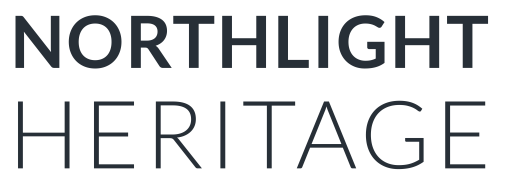 Contents1.  Introduction	52.  Site Location	53.  Aims and objectives	54.  Methodology	55.  Results	6HER, NMRS & Historic Environment Scotland Data	6Historic Mapping	8Documentary Sources	9Aerial Photography	9Walkover Survey	96.  Conclusion	97.  Recommendations	108.  Bibliography	109.  Appendices	11APPENDIX 1	Tables	11Table 1: Site Gazetteer	11Table 2: Map Sources Consulted	80Table 3: Aerial Photographs Consulted at NCAP	80APPENDIX 2	 DES	81FiguresFigure 1: Location plan	4Figure 2: Location of archaeological sites	7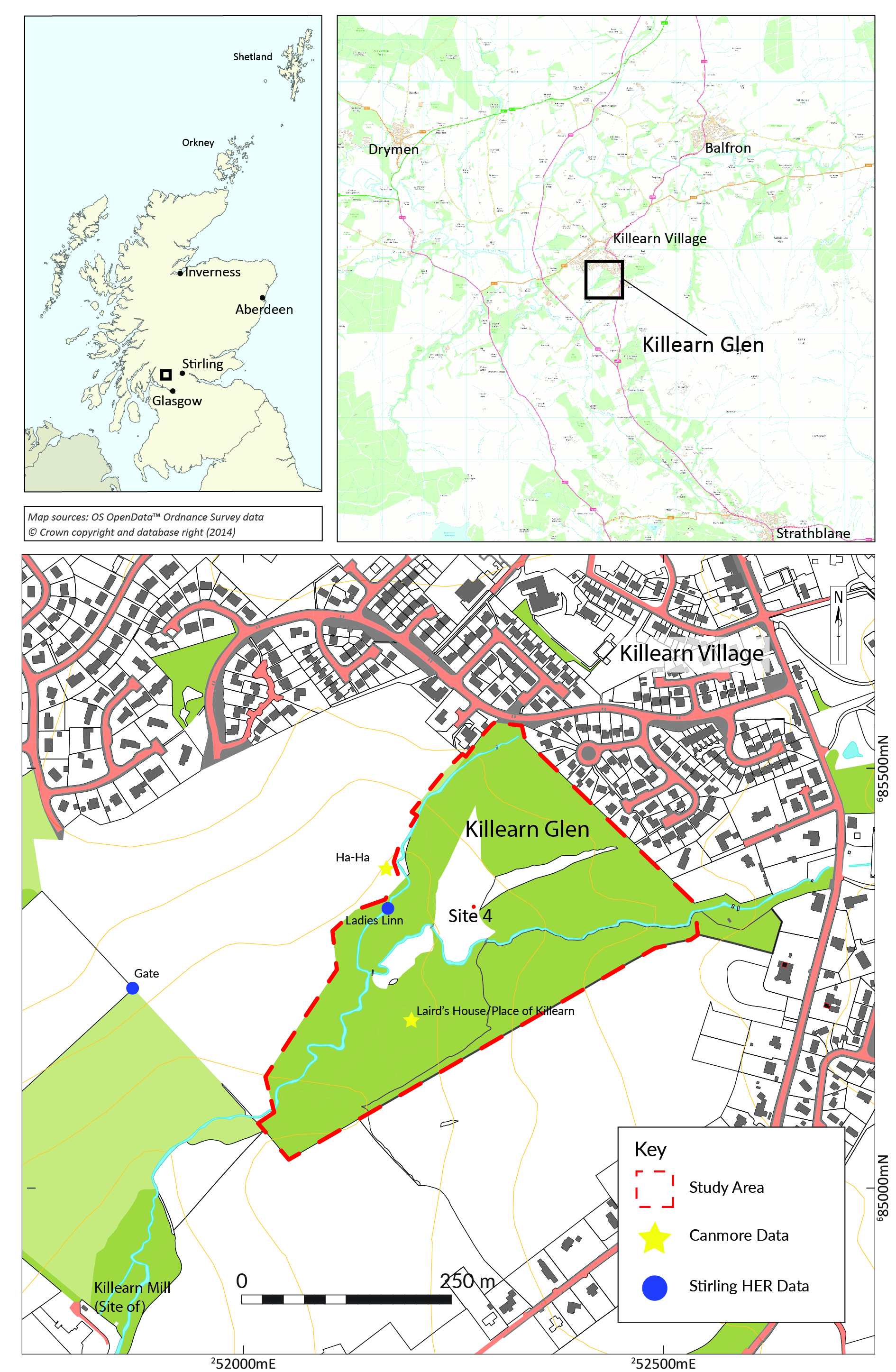 Figure 1: Location plan1.  Introduction1.1This report presents the results of a desk-based assessment and walkover survey undertaken in relation to Bothwell Local Nature Reserve.  The assessment has been undertaken as part of an initiative, in partnership with South Lanarkshire Council Countryside and Greenspace Service (CAG) and Northlight Heritage, to assess the historic environment and bio-cultural heritage significances of Lanarkshire Local Nature Reserves and proposed Local Nature Reserves and inform the development of appropriate management plans.  The assessment was carried out by CLUTHA Archaeology Group and was undertaken during xxx 20xx. 2.  Site Location2.1The Bothwell Local Nature Reserve is located to the south of the town of Bothwell, South Lanarkshire, centred on approximately NGR: NN 6312 0700 (Figure 1).  It comprises wooded slopes and terraces on the north and south side of the River Clyde and is currently being used as xxxx.  The study area measures approximately 3 hectares in size.  Its solid geology comprises xxxx and its drift geology is xxxx (BGS reference).3.  Aims and objectivesThe overall objectives of the Lanarkshire Local Nature Reserve Assessment are expressed in LNR Historic Environment Framework (MacGregor, McGinley & Smith 2020) as:To identify and better understand the archaeological, built and bio-cultural heritage features which form the Historic Environment of LNRs and to produce an overall narrative of their history and significance.To properly support volunteers in opportunities to learn from and enjoy undertaking the assessment.To enhance the Historic Environment Record and to identify future management needs and interpretative opportunities.To seek opportunities for learning about and integration with the natural elements of local nature reserves which contribute to the character of the Historic Environment.The aims of the desk based study were to:Indentify any previously recorded or currently unrecorded sites or features present within the Local Nature Reserve;Identify any previously recorded archaeological, historic environment and bio-cultural heritage remains within 0.5 km of the Local Nature Reserve boundary in order to provide an overall context to the site;Disseminate the results of the study, including DES and OASIS reporting and submission of HER data to WoSAS.4.  Methodology4.1The study was delivered in accordance to the relevant Standards and Guidance of the Chartered Institute for Archaeologists (CIfA) including Standard and Guidance for Historic Environment Desk-based Assessment (2017).The desk-based assessment encompassed the extent of the Local Nature Reserve and the area 0.5 km around it (Figure 2).  Sources and information consulted as part of the assessment included the following:Information on Scheduled Monuments (SMs), Listed Buildings (LBs), Conservation Areas (CAs), Gardens and Designed Landscapes (GDLs) and Historic Battlefields (HBs) was obtained from Historic Environment Scotland’s online download facility, allowing accurate plotting of site data into a GIS.  This was supplemented by a search of their online database.A digital extract of the local Historic Environment Record (HER), maintained by West of Scotland Archaeology Service (WoSAS), was obtained and plotted into a GIS.The National Monuments Record of Scotland was consulted through the online PastMap facility (http://pastmap.org.uk).  This data was cross-referenced with the HER.Relevant aerial photographs were viewed at the National Collection of Aerial Photography (NCAP) in Edinburgh in order to identify any unknown sites or features of archaeological interest.  These vertical and oblique photographs, ranging in date from 1946 to 1988.Digital versions of pre-Ordnance Survey (OS) maps and the first, second and subsequent editions of the OS maps of the area of interest, held by the National Library of Scotland, were identified online and examined.  Relevant maps range in date from the eighteenth to the early twentieth century. (an appendix of map regression could be useful for each site or incorporate extracts in text as illustrations)Readily accessible primary and secondary historical sources on the area were consulted for information on its history and past land use, including the First and Second Statistical Accounts for Scotland. Lets chat further about thisThe Ancient Woodland Inventory (AWI), The Scottish Forestry online Map Viewer, Scottish Forestry Land Information Search (LIS), Woodland Trust - Ancient Tree Inventory will be consulted for information on veteran trees.  Any evidence for Orchards and Greenhouses on historic maps will be checked too.5.  Results5.1This assessment identified x archaeological and historic environment sites and features within the Local Nature Reserve boundary.  Within 0.5 km of it a total of x sites were noted although many of these were listed buildings within Bothwell itself.  Overall these sites place provide a wider context for understanding the significances of the reserve, and help identify associated management and interpretative opportunities.5.2Full details of all archaeological sites identified within 0.5 km of the Local Nature Reserve boundary are given in Table 1, Appendix 1 and their locations shown on Figure 2.  A summary of the results are given below.HER, NMRS & Historic Environment Scotland Data5.3Examination of the HER, NMRS and Historic Environment Scotland data showed that x previously recorded archaeologically remains were present within the Local Nature Reserve boundary.  A further, x sites have been noted within 0.5 km (Figure 2). 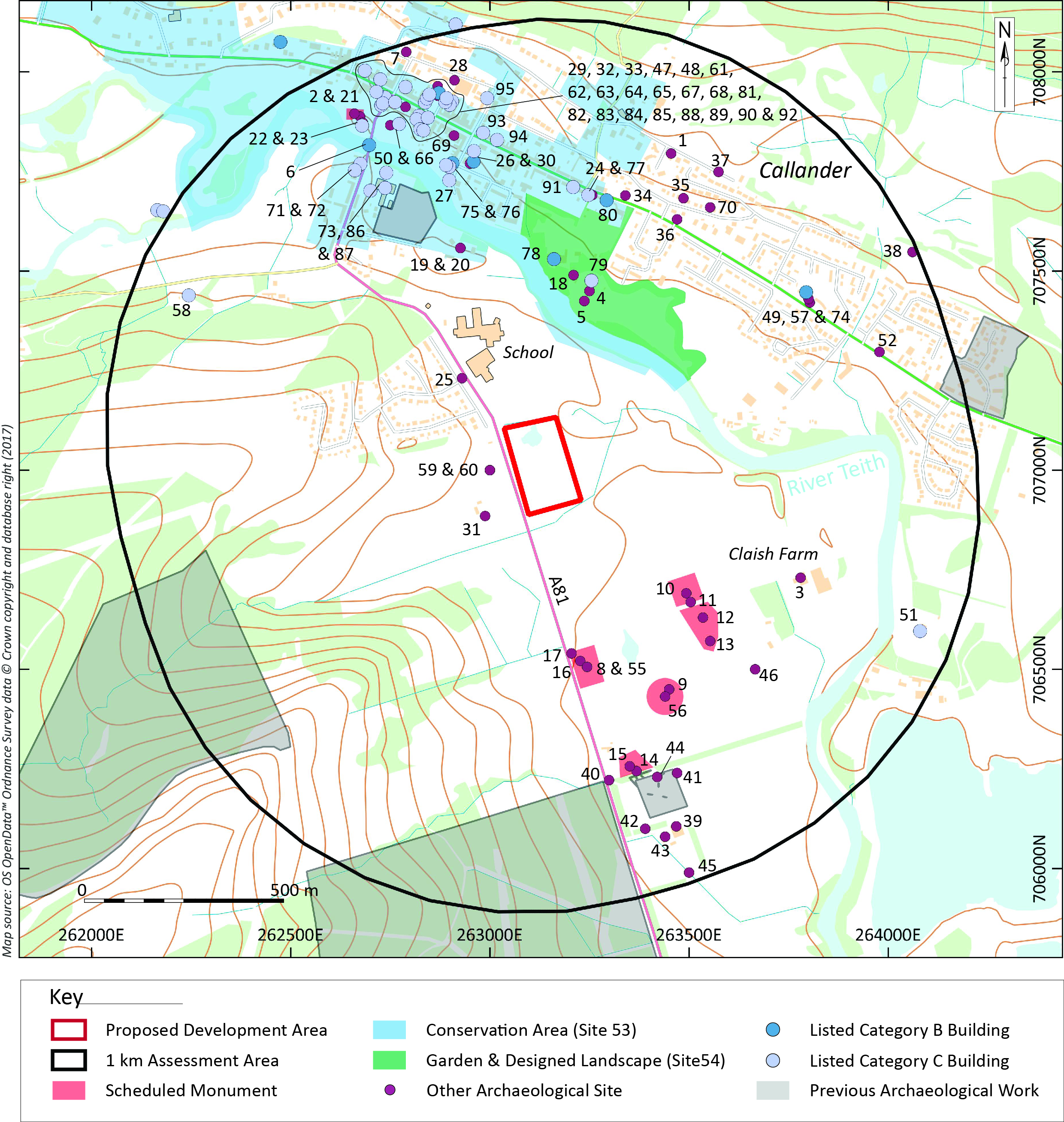 Figure 2: Location of archaeological sites5.4Narrative of sites identified from HER / NMRS in reserve (Figure 2).  Order by main chronological periods and narrate at a high level.5.5 Prehistoric5.6 Early Historic5.7 Medieval5.8 Post-Medieval5.9 Now narrative about sites in buffer by period too.5.10 Historic Mapping 5.11Cartographic sources give xxx indication of activity within the Local Nature Reserve .  Documentary Sources5.12Documentary sources reveal xxxAerial Photography5.13Aerial photography of the Bothwell Local Nature Reserve area held in the National Collection of Aerial Photography (NCAP) was consulted on the xxx xxxx 20xx.  Photographs from x sorties were examined dating from 1946 to 1988 (see appendix 1, Table 4).  Report at high level about any previously unknown features or sites identified or additional information gathered about known sites.Bio-cultural Heritage5.13We can consider veteran trees, pollarded and coppiced trees, old hedge lines, orchards and shrubs such a Rhododendron. 6.  Conclusion6.1The desk-based assessment reported on above has shown that xxx are present within the boundary of the Local Nature Reserve.  6.27.  Recommendations7.17.28.  BibliographyMacGregor, G, McGinley, C & Smith, A 2020 South Lanarkshire Nature Reserves Historic Environment Programme CLUTHA Volunteer Baseline Assessment Framework. Unpublished Project Design.Please use Harvard system.9.  AppendicesAPPENDIX 1	TablesTable 1: Site GazetteerTable 2: Map Sources ConsultedTable 3: Aerial Photographs Consulted at NCAPAPPENDIX 2	 DESCLUTHA ARCHAEOLOGY GROUPREPORT: 1PROJECT ID:  1DATA STRUCTURE REPORTBothwell LNRDesk-based AssessmentBothwell, South LanarkshireApproved by:Date:Insert Name10/26/2020AbstractAn archaeological desk-based assessment of Bothwell Local Nature Reserve (LNR) was undertaken by CLUTHA Archaeology Group.  The assessment has been undertaken as part of an initiative, in partnership with South Lanarkshire Council Countryside and Greenspace Service (CAG) and Northlight Heritage, to assess the historic environment and bio-cultural heritage significances of South Lanarkshire Local Nature Reserves and proposed Local Nature Reserves and inform the development of appropriate management plans.  The assessment, undertaken in xxx 20xx, found that xxxx : summarise key finding.  Mention key management issues and recommendations.  Site No.Listed BuildingScheduled MonumentCanmore IDHER IDGarden & Designed LandscapeClassificationNameENOS NGRDescription1234567891011CartographerNameDate Surveyed/RevisedDate PublishedWilliam RoyRoys Military Map Of Scotland: Highlandsn/a1747-1752Ordnance Survey25”  18621866Ordnance Survey6”1862-631866Ordnance Survey1”1859-631887Library ReferenceSortieFrame(s)DateB 0122CPE-UK-019423051946B 0230541-A-039633851948B 0313541-A-052231251950B 045458-264200961958C 0271ASS-5118801591988LOCAL AUTHORITY:South Lanarkshire CouncilPROJECT TITLE/SITE NAME: Bothwell Proposed Local Nature Reserve AssessmentPROJECT CODE:1PARISH: BothwellNAME OF CONTRIBUTOR: NAME OF ORGANISATION: CLUTHA Archaeology GroupTYPE(S) OF PROJECT:Desk Based AssessmentNMRS NO(S): SITE/MONUMENT TYPE(S): SIGNIFICANT FINDS: NGR (2 letters, 8 or 10 figures)START DATE (this season)END DATE (this season)PREVIOUS WORK (incl. DES ref.)noneMAIN (NARRATIVE) DESCRIPTION: 
(May include information from other fields)You can generally use the abstract for this if not too long.PROPOSED FUTURE WORK: CAPTION(S) FOR ILLUSTRS:SPONSOR OR FUNDING BODY: ADDRESS OF MAIN CONTRIBUTOR: EMAIL ADDRESS:ARCHIVE LOCATION (intended/deposited)National Monuments Record for Scotland (intended)